Louisiana  Board of Medical Examiners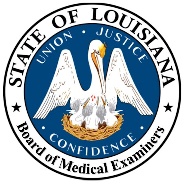 630 Camp Street, New Orleans, LA 70130Phone: (504) 568-6820; Fax: (504) 568-6823www.lsbme.la.gov Notice to Request Inactive StatusGenetic Counselor:      License #      Collaborative Physicians: (List all physicians associated with you.  Include their license numbers, business address, and phone number).Reason for inactive status request:      Genetic Counselor Signature: _________________________________Date: ___________________Name of Collaborating PhysicianLicense #AddressPhone Number(     )      -     (     )      -     (     )      -     (     )      -     